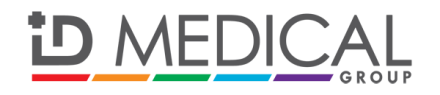 PRESS RELEASEFor immediate release: Friday 15th July 2016ID Medical achieves double recognition as market leader in Recruitment AwardsThe UK’s leading multi-discipline healthcare recruiter, ID Medical, has been recognised twice by Corporate Vision magazine and named the Best Multi-Disciplinary Healthcare Recruiter & Mental Health Recruitment Specialists of the Year in their annual Recruitment Awards.The 2016 Recruitment Awards are designed to focus on the firms, and the people behind them, that have driven the industry to this enviable fast-growing reputation. The programme looks to reward and recognise the very best recruiters and industry experts from around the world, with skill, dedication and client service being the key focus, and ID Medical has demonstrated it clearly excels in those areas. ID Medical attributes its long-lasting success to its unique ability to innovate and adapt to the ever-changing requirements of both its clients and medical candidates, combined with outstanding levels of engagement within the organisation. As a multi-discipline recruiter, ID Medical has specialist teams in place dedicated to every healthcare specialty to ensure candidates and clients alike receive the personalised, premier level service they deserve – one of the company’s key success factors. In its 14th year of evolution, ID Medical’s values have shaped the business’ daily activity and driven a service-based on a consultative approach for both its candidates and clients: Supplier of the highest calibre interim and full-time doctors, nurses, allied health professionals, GPs and primary care staff to the NHS and private medical sectorDelivery of a trustworthy and ethical partnership to over 90% of NHS Trusts across the UKStringent processes led by the in-house platinum status Compliance team to ensure patient safetyHighly responsive to the changing demands of recruitment in healthcareCore focus on transformation through technology in order to provide practical, cost-effective and innovative workforce solutionsDeenu Patel, managing director at ID Medical, comments on the recent achievement, “If you take into consideration the number of companies operating in the Recruitment sector, we are absolutely delighted to be named not once, but twice in the Recruitment Awards. “In 2009, we recognised the need to split our teams into core specialties to ensure we continue to provide the best service in each specialty; so to be recognised as Mental Health Recruitment Specialists too is so rewarding.“We’ve dedicated an extensive amount of time in shaping a business with best-in-class people at the forefront, whilst setting a robust growth strategy to expand into new market areas aligned to the requirements of both the NHS and private medical sector. Recognising the need for experienced healthcare professionals from around the world; our International division has built a solid reputation of excellence in matching highly skilled doctors and nurses of all grades and specialties to rewarding career opportunities in the United Kingdom.“With our multi-discipline database, international capabilities, and in depth knowledge of the ever-increasing demands of the healthcare sector, we can support clients across the UK by supplying the right staff to deliver only the highest quality of patient care. This demonstrates not only our continued investment into our people and methodologies, but our passion for the healthcare industry – and this is ever-lasting. We’re proud to be considered a valued partner.”ENDSAbout the Recruiter AwardsThe 2016 Recruitment Awards pay tribute to the outstanding firms and individuals who have excelled in this industry. From the industry’s top players, to smaller niche practices, these awards celebrate those who have truly made their mark in the recruitment industry. The awards are based 100% on merit, and all winners can truly take great pride in being recognised for their outstanding achievements. About ID MedicalAward-winning, multi-discipline healthcare recruiter ID Medical was formed in 2002 and is a superior quality supplier of locum doctors, nurses, allied health professionals and clerical staff to over 90% of NHS hospitals and private medical sector organisations.From its headquarters in Milton Keynes as well as its central London office, ID Medical provides practical, cost-effective and innovative workforce solutions, supplying more than 5 million hours to the NHS per annum. Crown Commercial Service (CCS), HealthTrust Europe (HTE) and London Procurement Partnership (LPP) framework approved, ID Medical supplies medical staff into over 40,000 available shifts per month in hospitals nationwide.Within each of its professional divisions, the workforce solutions provider has dedicated client and candidate teams covering the multitude of medical specialties and roles to ensure every valued customer receives its premier level service, ultimately ensuring patients are always put first. Further to this, ID Medical School was launched in 2014 to offer candidates Continuing Professional Development accredited courses and workshops to enhance their medical careers.Since its foundation, the company has earned itself industry-wide accreditation and success with an amounting collection of accolades. These include the Recruiter FAST 50, Real Business Hot 100, Recruitment International Top 250 and The Sunday Times Virgin Fast Track 100. Most notably, through an abiding focus on employee satisfaction, ID Medical was crowned Recruitment International’s ‘Best Recruitment Company to Work for 2015’ and made its debut in The Sunday Times Best Companies to Work for 2014 at list position 33. ID Medical is delighted that for the third year running it features in The Sunday Times Best Companies to Work for 2016.For more information please visit our website at www.id-medical.com, view our Facebook page or follow us on Twitter @IDMedical. You can also contact ID Medical’s head of marketing Caryn Cooper direct on:Caryn Cooperhead of marketing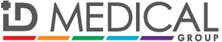 ID MEDICAL - ID House - 1 Mill Square - Wolverton Mill South - Milton Keynes - MK12 5ZDt: +44 (0) 1908 555 498   f: +44 (0)1908 552 825w: id-medical.com       e: caryn.cooper@id-medical.com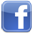 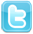 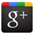 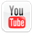 